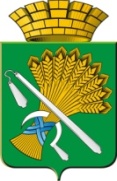 АДМИНИСТРАЦИЯ КАМЫШЛОВСКОГО ГОРОДСКОГО ОКРУГАП О С Т А Н О В Л Е Н И Еот 20.02.2020  N 115                                     О спасательных службах по обеспечению выполнения мероприятий по гражданской обороне в Камышловском городском округе В соответствии с федеральными законами от 21 декабря 1994 года № 68-ФЗ «О защите населения и территорий от чрезвычайных ситуаций природного и техногенного характера» и от 12 февраля 1998 года № 28-ФЗ «О гражданской обороне», постановлениями Правительства Российской Федерации от 30.12.2003 № 794 «О единой государственной системе предупреждения и ликвидации чрезвычайных ситуаций» и от 26.11.2007 № 804 «Об утверждении Положения о гражданской обороне в Российской Федерации», постановления администрации Камышловского городского округа  от «31» января 2020 года № 57 «Об утверждении Положения об организации и ведении гражданской обороны на территории Камышловского городского округа», приказом МЧС России от 14.11.2008 № 687 «Об утверждении Положения об организации и ведении гражданской обороны в муниципальных образованиях и организациях» администрация Камышловского городского округа, руководствуясь пунктом 1 ст. 6 Устава Камышловского городского округа (в ред. Решений Думы Камышловского городского округа от 20.06.2019 N 389), администрация Камышловского городского округа ПОСТАНОВЛЯЕТ:  1. Определить, что спасательная служба по обеспечению выполнения мероприятий по гражданской обороне (по предназначению) в Камышловском городском округе - совокупность органов управления, сил и средств, предназначенных для организации проведения мероприятий по гражданской обороне, защите населения и территорий от чрезвычайных ситуаций, функционально объединенных в единую систему, основу которой составляют нештатные формирования по обеспечению выполнения мероприятий по гражданской обороне и нештатные аварийно-спасательные формирования.2. Утвердить:1) Перечень спасательных служб по обеспечению выполнения мероприятий по гражданской обороне в Камышловском городском округе (приложение № 1);2) Перечень должностей, при замещении которых на должностных лиц возлагаются обязанности начальников спасательных служб по обеспечению выполнения мероприятий по гражданской обороне в Камышловском городском округе (приложение № 2);3) Перечень документов, разрабатываемых в спасательных службах по обеспечению выполнения мероприятий по гражданской обороне в Камышловском городском округе (приложение № 3); 3. Отделу гражданской обороны и пожарной безопасности администрации Камышловского городского округа обеспечить организационное и методическое руководство по созданию и функционированию спасательных служб по обеспечению выполнения мероприятий по гражданской обороне в Камышловском городском округе.4. Рекомендовать:1) начальнику пожарной части № 18/6 Государственного Казенного Пожарно- Технического Учреждения Свердловской области «Отряд противопожарной службы № 18» (Губин А.А.) создать, подготовить и оснастить спасательную противопожарную службу гражданской обороны Камышловского городского округа.2) Главному врачу государственного бюджетного учреждения здравоохранения Свердловской области «Камышловская ЦРБ» (Закачурина И.В.) создать, подготовить и оснастить спасательную службу медицинского обеспечения гражданской обороны Камышловского городского округа.5. Рекомендовать начальникам спасательных служб:1) в срок до 1 апреля 2020 года разработать (уточнить) Положение о спасательной службе, которым определить организационную структуру спасательной службы, порядок выполнения специальных задач гражданской обороны в мирное время, при переводе гражданской обороны на военное время и при ведении военных действий; 2) организовать работу:по уточнению планирующих документов (согласно приложения), персонального состава спасательных служб по обеспечению выполнения мероприятий по гражданской обороне на территории Камышловского городского округа;по уточнению задач организациям, входящим в состав спасательных служб по обеспечению выполнения мероприятий по гражданской обороне на территории Камышловского городского округа;по подготовке сил и средств к действиям по защите населения, материальных и культурных ценностей на территории Камышловского городского округа, от опасностей, возникающих при ведении военных действий или вследствие этих действий, а также при возникновении чрезвычайных ситуаций природного и техногенного характера. 3) планирующие документы спасательной службы представить в отдел     гражданской обороны и пожарной безопасности администрации Камышловского городского округа согласно приложения в срок до 01 апреля 2020 года;6. Рекомендовать руководителям предприятий и организаций, входящих в состав спасательных служб гражданской обороны, обеспечить поддержание в готовности сил и средств, предназначенных для выполнения задач при ведении военных действий или вследствие этих действий, а также при возникновении чрезвычайных ситуаций природного и техногенного характера.  7. Постановления главы Камышловского городского округа от 03.10.2017 года № 901 «О создании спасательных служб гражданской обороны и назначении должностных лиц» считать утратившим силу. 8. Настоящее постановление опубликовать в газете «Камышловские известия» и подлежит размещению на официальном сайте Камышловского городского округа в сети «Интернет».   9. Контроль за исполнением настоящего постановления оставляю за собой.Глава Камышловского городского округа 		                           А.В. ПоловниковПриложение № 1УТВЕРЖДЕНпостановлением администрации Камышловского городского округа от 20.02.2020 № 115«О спасательных службах по обеспечению выполнения мероприятий по гражданской обороне в Камышловском городском округе»ПЕРЕЧЕНЬспасательных служб по обеспечению выполнения мероприятий по гражданской обороне в Камышловском городском округеПриложение № 2УТВЕРЖДЕНпостановлением администрации Камышловского городского округа от 20.02.2020 № 115 «О спасательных службах по обеспечению выполнения мероприятий по гражданской обороне в Камышловском городском округе»ПЕРЕЧЕНЬдолжностей, при замещении которых на должностных лиц возлагаются обязанности начальников спасательных служб по обеспечению выполнения мероприятий по гражданской обороне в Камышловском городском округеПриложение № 3УТВЕРЖДЕНпостановлением администрации Камышловского городского округа от 20.02.2020 № 115«О спасательных службах по обеспечению выполнения мероприятий по гражданской обороне в Камышловском городском округе»Переченьдокументов, разрабатываемых в спасательных службах по обеспечению выполнения мероприятий по гражданской обороне в Камышловском городском округеНомерстрокиНаименование спасательной службы по обеспечению выполнения мероприятий по гражданской обороне в Камышловском городском округеСтруктурное подразделение администрации Камышловского городского округа, организация, при котором создается спасательная служба по обеспечению выполнения мероприятий по гражданской обороне в Камышловском городском округе1231.Спасательная служба коммунальнотехнического обеспечения гражданской обороны Камышловского городского округаПервый заместитель главы администрации Камышловского городского округа,Отдел жилищно-коммунального и городского хозяйства администрации Камышловского городского округа2.Спасательная служба обеспечения связи гражданской обороны  Камышловского городского округаНачальник единой диспетчерской службы Камышловского городского округа3.Спасательная служба инженерного обеспечения гражданской обороны Камышловского городского округа  Начальник отдела архитектуры и градостроительства администрации Камышловского городского округа 4.Спасательная служба медицинского обеспечения гражданской обороны Камышловского городского округа Главный врач государственного бюджетного учреждения здравоохранения Свердловской области «Камышловская ЦРБ» (по согласованию)5.Спасательная служба продовольственного и вещевого обеспечения гражданской обороны Камышловского городского округаЗаместитель главы администрации Камышловского городского округа (по экономики)Отдел экономики Камышловского городского округа6.Спасательная противопожарная служба гражданской обороны Камышловского городского округаНачальник пожарной части 18/6 Государственного Казенного Пожарно- Технического Учреждения Свердловской области «Отряд противопожарной службы №18»  (по согласованию)НомерстрокиНаименование спасательной службы по обеспечению выполнения мероприятий по гражданской обороне в Камышловском городском округеНачальник спасательной службы по обеспечению выполнения мероприятий по гражданской обороне в Камышловском городском округе1231.Спасательная служба коммунальнотехнического обеспечения гражданской обороны Камышловского городского округа Первый заместитель главы администрации Камышловского городского округа2.Спасательная служба обеспечения связи гражданской обороны  Камышловского городского округаНачальник единой диспетчерской службы Камышловского городского округа3.Спасательная служба инженерного обеспечения гражданской обороны Камышловского городского округа  Начальник отдела архитектуры и градостроительства администрации Камышловского городского округа 4.Спасательная служба медицинского обеспечения гражданской обороны Камышловского городского округа Главный врач государственного бюджетного учреждения здравоохранения Свердловской области «Камышловская ЦРБ» (по согласованию)5.Спасательная служба продовольственного и вещевого обеспечения гражданской обороны Камышловского городского округаЗаместитель главы администрации Камышловского городского (по экономики) 6.Спасательная противопожарная служба гражданской обороны Камышловского городского округаНачальник пожарной части 18/6 Государственного Казенного Пожарно- Технического Учреждения Свердловской области «Отряд противопожарной службы №18»  (по согласованию)№ п\пПеречень рекомендуемых документовПримечание1. Выписка из постановления главы муниципального образования о создании  спасательных служб по обеспечению выполнения мероприятий по гражданской обороне в Камышловском городском округе2.Приказ, распоряжение, постановление начальника спасательной службы по обеспечению выполнения мероприятий по гражданской обороне в Камышловском городском округе о создании штаба и нештатного аварийно-спасательного формирования.3.Штатно-должностной список спасательной службы по обеспечению выполнения мероприятий по гражданской обороне.4.Положение о спасательной службы по обеспечению выполнения мероприятий по гражданской обороне в Камышловском городском округе  согласованное и утвержденное руководителем гражданской обороны.5.Функциональные обязанности должностных лиц спасательной службы по режимам чрезвычайной ситуации (далее - ЧС) и на военное время.6.Схема оповещения личного состава спасательной службы и нештатных  аварийно-спасательных формирований службы.7.План выполнения мероприятий спасательной службы по обеспечению мероприятий гражданской обороны по режимам ЧС и на военное время.  7.1.План- график работы начальника спасательной службы по обеспечению мероприятий гражданской обороны (далее - ГО):- при планомерном переводе городского округа на военное время- при внезапном нападении противника и выполнения мероприятий ГО7.2.Организация управления спасательной службой (схема)7.3.Календарный план перевода спасательной службы с мирного на военное время и обеспечения мероприятий гражданской обороны  силами службы7.4 Обеспечение мероприятий гражданской обороны силами спасательной службы (расчет)7.5.Расчет обеспечения действий сил и средств спасательной службы.7.6.План связи и оповещения8.План спасательной службы по обеспечению мероприятий предупреждения и ликвидации ЧС природного и техногенного характера.8.1.Карта (схема) возможной обстановки при возникновении чрезвычайных ситуаций (формата А 1)  8.2Календарный план основных мероприятий спасательной службы при угрозе и возникновении производственных аварий, катастроф и стихийных бедствий8.3.  Решение начальника спасательной службы по обеспечению выполнения мероприятий по гражданской обороне в Камышловском городском округе на обеспечение  работ на ликвидацию ЧС8.4.Расчет сил и средств службы привлекаемых для выполнения мероприятий при угрозе возникновении производственных аварий, катастроф и стихийных бедствий 8.5.Организация управления,  оповещения и связи при угрозе и возникновении производственных аварий, катастроф и стихийных бедствий9.Формализованные документы:9.справка-доклад о состоянии спасательной службы по обеспечению выполнения мероприятий по гражданской обороне в Камышловском городском округе.9.проекты решений начальника спасательной службы по обеспечению мероприятий гражданской обороны и ликвидации чрезвычайных ситуаций различного характера.9.образцы форм предложений руководителю гражданской обороны Камышловского городского округа на выполнение мероприятий.9.образцы форм докладов на выполнение задач.10.План подготовки спасательной службы на очередной год с приложениями:10.тематика учений и тренировок;10.перечень учебных групп, руководителей занятий;10.  расписание занятий;10.журналы учета занятий;10.месячные планы работ, отчетные документы о проведенных (выполненных) мероприятиях.11.Приказ начальника спасательной службы по обеспечению выполнения мероприятий по гражданской обороне в Камышловском городском округе «Об итогах подготовки спасательной службы за прошедший год и задачи на очередной год.12.План приведения в готовность каждого из созданных нештатного аварийно-спасательного формирования (далее -НАСФ).13.Заявки, наряды, накладные, доверенности на получение имущества, техники.14.Таблица  позывных узлов связи и должностных лиц.15.Документы, разрабатываемые штабом спасательной службы в ходе командно-штабных учений, командно-штабных тренировок15.Рабочая карта начальника  спасательной службы по оперативно-тактическому заданию и последующей обстановке.15.Предложения начальника спасательной службы в решение руководителя гражданской обороны по вводным и обстановке.15.Распоряжения начальника спасательной службы по обеспечению действий сил.15.Доклады, донесения о выполнении задач в соответствии с Табелем срочных донесений.